             كَانَ لَنَا مَحَلٌّ صَغِيرٌ مُجَهَزٌّ بَبَعْضِ أَدَوَاتِ النِّجَارَةِ, فَكُنْتُ آخُذ قِطعَةً مِنَ الخَشَبِ فَأُحَوِّلُهَا بِالمِنًشَارِ إِلَى مُكَعَّبَاتٍ أَوْ إِطَاراً جَمِيلاً, لِصُورَةٍ... بَيْنَمَا أَبِي يَعْمَلُ نَشِيطاً يُحَضِّرُ مَا طَلَبَهُ الزَبِنَاءُ, يَصْنَعُ الأَبْوَابَ وَالنَّوَافِذَ وَخِزَانَةَ الْكُتُبِ.           أَنْسَى نَفْسِي دَاخِلَ المَحَلِّ مُنْكَبّاً عَلَى الخَشَبِ, لا َأَكَادُ أَسْمَعُ نِدَاءَ صَدِيقِي وَهُوَ يَقُولُ: "يَا عِمَادُ... أَيُّهَا النَّجَّارُالصَّغِيرُ,لَقَدْ حَانَ مَوْعِدُ الذَّهَابِ إِلَى المَدْرَسَةِ˝.                                                                                                                                           	           1-أَقْرَأ النَّصَّ قِرَاءَةً مُتَأًنِّيَّةً مُحْتَرِمًا عَلاَمَاتِ التَّرْقِيمِ وَ النُّطْقِ السَّلِيمِ لِمَخارِجِ الحُرُوفِ و الكَلِمَاتِ:3ن 2-ضَعْ عَلاَمَةَ X في الخَانَةِ المُناسِبَة                                                                        :                                                                                                                                                                                                       مَحَلٌّ 	                                                                                                    	مُنْكَبًّا     		3-مَا ضِدّ مَا يَلِي ؟1ن	نَشِيط ٌ≠ .................	.                      الذّهَابُ ≠.................	4-ضَعْ عُنْوَاناً مُنَاسِباً للِنَّصِ :1ن	............................................................................................	5-اسْتَخْرِجْ مِنَ النَّصِّ أَرْبَعَةَ مُفْرَدَاتٍ مِن ْعَائِلَةِ النَّجَّارِ:2ن	6-مَاذَا يَصْنَعُ عِمَادُ مِنْ قِطَعِ الخَشَبِ ؟1ن	..........................................................................................................2019\2020فرض منزليالمستوى :الثالث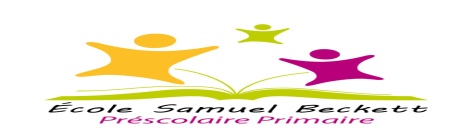 الأستاذة:خديجة مقرانفرض منزليالمستوى :الثالثالنقطة:اللغة العربية:القراءةالإسم العائلي و الشخصي :..................................